Мой помощник – кабинет.Кабинет учителя-дефектолога – представляет собой специально оборудованное отдельное помещение для проведения диагностической, коррекционно-развивающей и консультативной работы специалиста.  Оформление кабинета учителя-дефектолога создает для ребенка атмосферу уюта и психоэмоционального комфорта,  но в  то же время  создает рабочий настрой и  мотивирует детей  на учебную деятельность.  Родители  детей группы №6 имеют свободный   доступ к кабинету.
Материально-техническая и методическая база кабинета учителя-дефектолога  Парахиной И. Н.  отвечает основным задачам, которые решает специалист в процессе своей профессиональной деятельности. Выбор оснащения, оборудования, пособий и др. обусловлен особенностями категории детей, на которых направлено внимание специалиста и их особыми образовательными потребностями, на которые направлена деятельность дефектолога. В связи с этим среди требований целесообразно выделить несколько критериев, по которым происходит организация рабочего пространства  моего кабинета:
•   Научность – обеспечение методической базы деятельности специалиста, соблюдение квалификационных и методических требований.
•   Здоровьесбережение – соблюдение нормативных требований САНПиНа (режимы освещения, проветривания и чистоты; требования к мебели , профилактика перегрузок; оптимальное соблюдение режимов труда и отдыха; удовлетворение двигательной активности , предоставление возможности проведения разнообразных по форме занятий – занятия-игры, занятия с перемещениями, занятия со сменой статической позы и др.).
•   Соответствие возрасту ребенка  - обеспечение условий, отвечающих возрастным особенностям дошкольников (уровень сложности, соблюдение возрастного диапазона игровых пособий и др.).
•   Реабилитация – создание условий, максимально обеспечивающих коррекцию и  компенсацию нарушений . 
Организация пространства предполагает создание рабочих зон кабинета, которые включают:
- учебную зону- двигательную зону- коррекционно-развивающуюУчебная зона моего  рабочего кабинета  содержит: столы и стулья в соответствии с численностью в группах (до 6 человек), классную доску, рабочий стол учителя-дефектолога, учебные пособия,  демонстративный и раздаточный материал. Учебная зона  соответствует  требованиям САНПиНа к учебному помещению.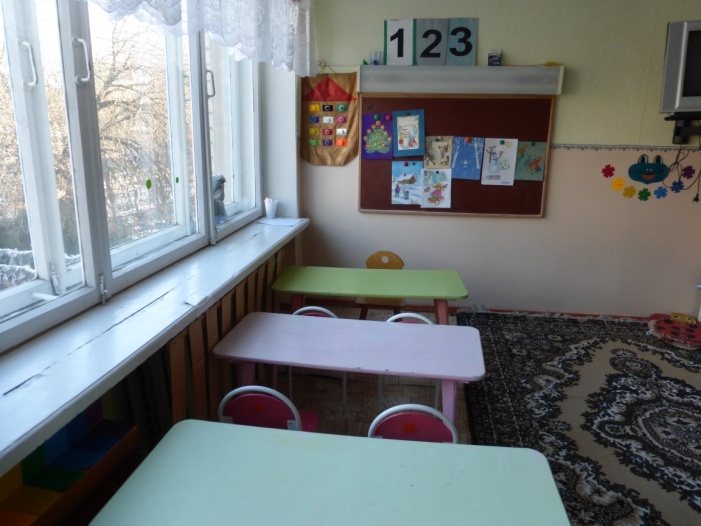 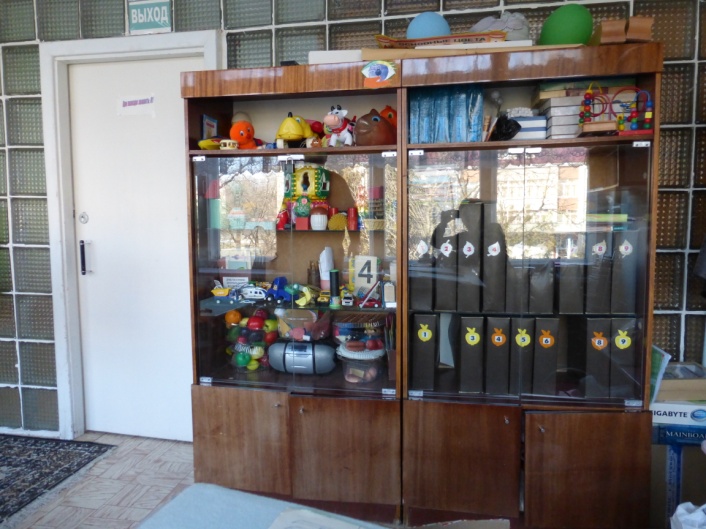 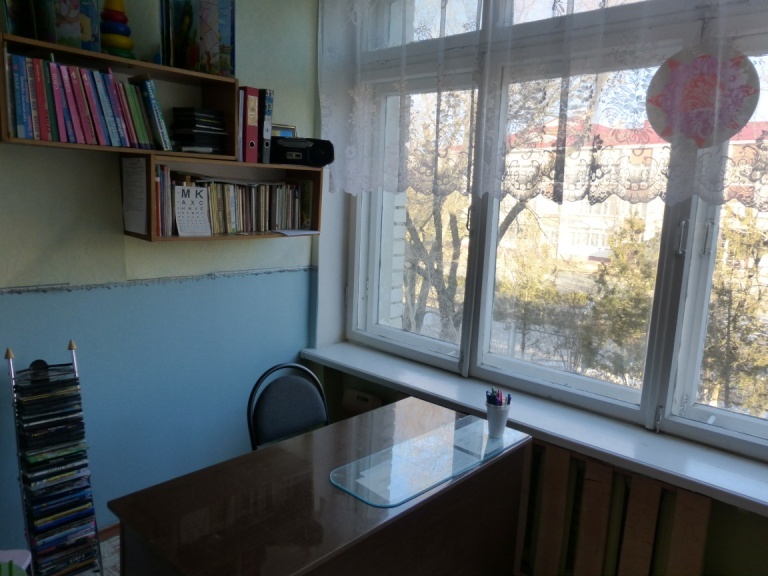 
Двигательная зона рабочего кабинета обеспечивает соблюдение режима двигательной активности детей и предусматривает небольшое свободное пространство ( ковровое покрытие) для проведения подвижных упражнений и игр. Зона используется и  для проведения нестандартных по форме занятий, чередования работы за столом  и упражнений на ковре (например, дети располагаются на ковре по кругу для выполнения игры-задания).
Коррекционно-развивающая зона содержит специально подобранный материал (пособия, игровые средства, дидактический и раздаточный материал и др) для развития и коррекции учебно-познавательной деятельности . Пособиями  удобно пользоваться и в то же время, они не перегружали видимое пространство кабинета. 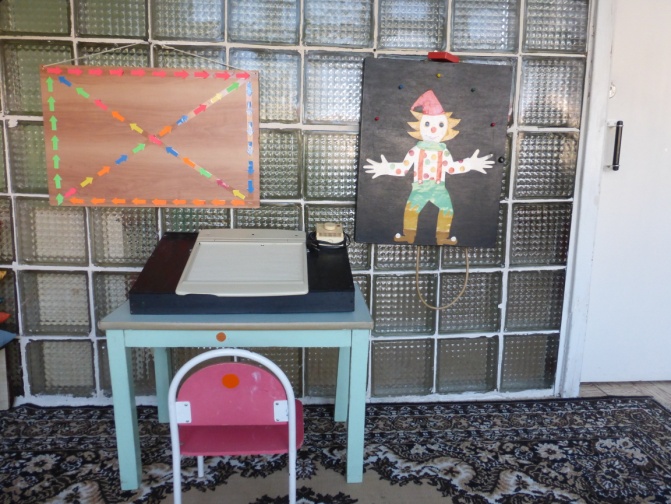 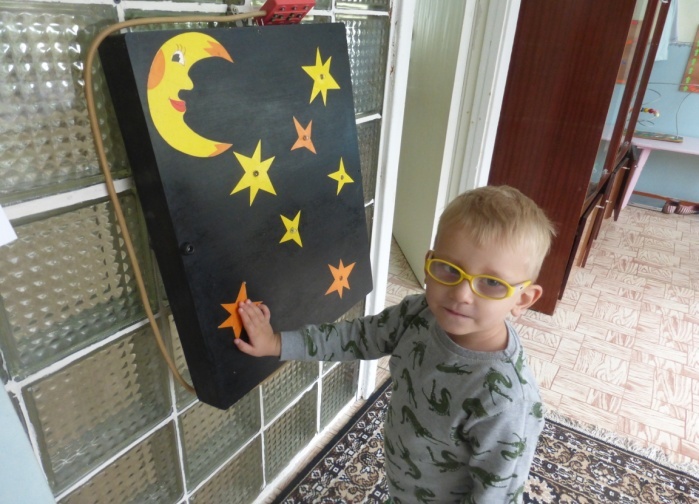 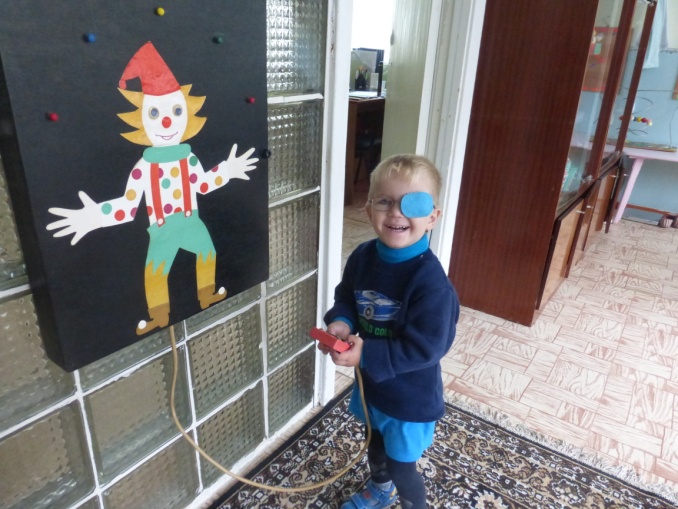 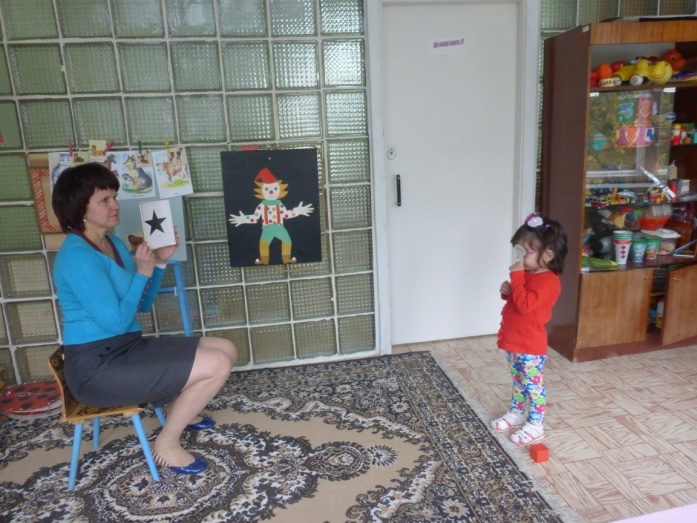 
Методическая зона оснащается специально подобранными изданиями книг, пособий, журналов, обеспечивающими научность деятельности специалиста.